2-е классыСреда 13.05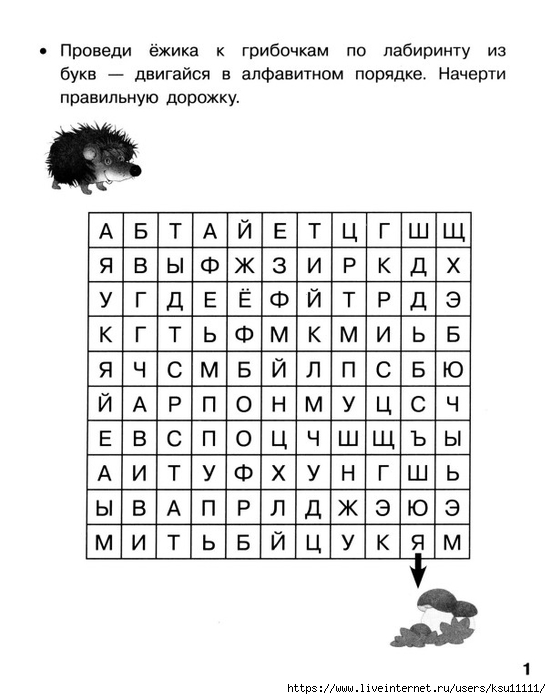 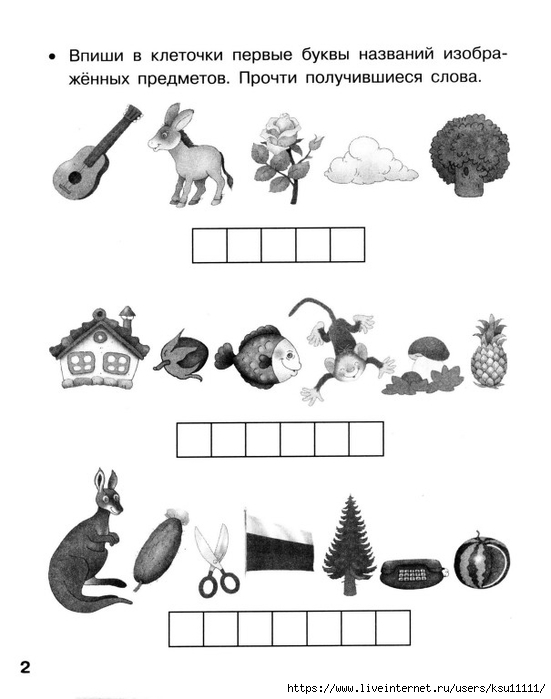 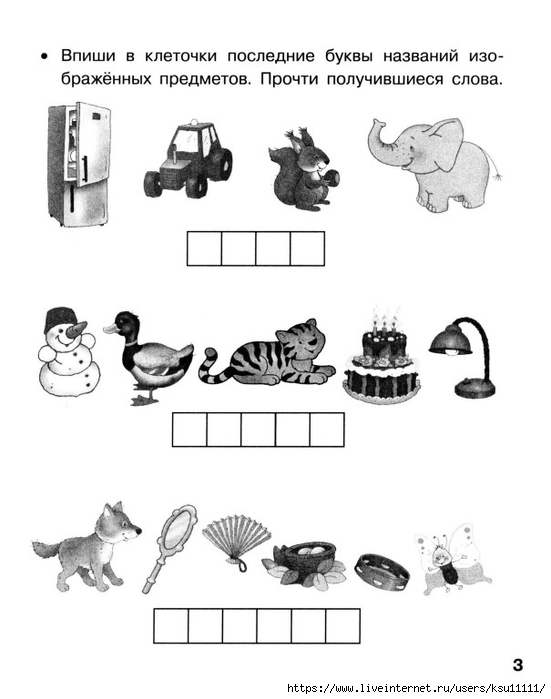 Ответы направлять на почту dashko_maru@mail.ru